Week commencing Monday 30th March 2020LO: To make an instrumentStarter: Listen to one of your favourite songs and identify the different sounds you can hear.Create a table and describe what the sounds you hear are like?ModelName of the Song: Ed Sheeran - Thinking out loudNow you have heard different instruments and their sounds, try making one! Here are example instructions of how to make your own guitar using recyclable items. Try and make your own, or an any other instrument of your creation!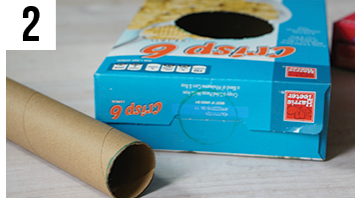 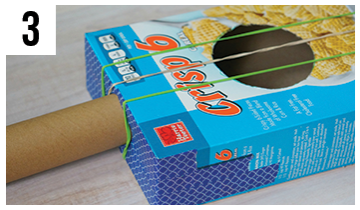 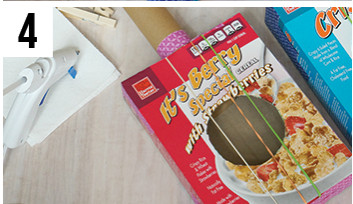 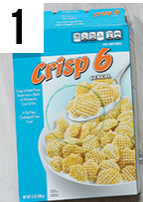 Find a cereal Box. Draw a circle in the centre (Use a tea mug). Cut out the circle.				2. Make a circle on the 	   3. Stretch rubber bands         4. Stick two lollipop stickstop, cut it out. Insert a     	   around the neck and tape    to the box, under the stringtoilet roll and tape it.           them to the bottom.               to make the feats. What instruments do you hear?What sound do they make?How does it make you feel?GuitarAn electric guitar soloExcited PianoHigh, cheerful notesHappyDrumsA steady, sound beatCalm